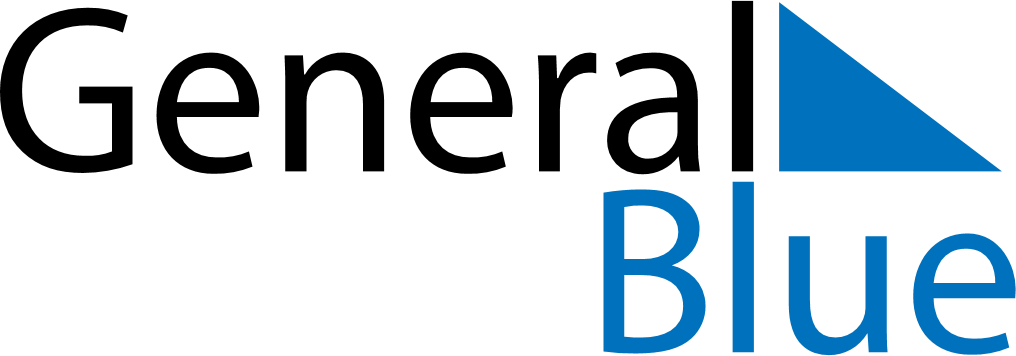 August 2024August 2024August 2024August 2024August 2024August 2024Renton, Washington, United StatesRenton, Washington, United StatesRenton, Washington, United StatesRenton, Washington, United StatesRenton, Washington, United StatesRenton, Washington, United StatesSunday Monday Tuesday Wednesday Thursday Friday Saturday 1 2 3 Sunrise: 5:46 AM Sunset: 8:43 PM Daylight: 14 hours and 56 minutes. Sunrise: 5:48 AM Sunset: 8:42 PM Daylight: 14 hours and 53 minutes. Sunrise: 5:49 AM Sunset: 8:40 PM Daylight: 14 hours and 51 minutes. 4 5 6 7 8 9 10 Sunrise: 5:50 AM Sunset: 8:39 PM Daylight: 14 hours and 48 minutes. Sunrise: 5:52 AM Sunset: 8:37 PM Daylight: 14 hours and 45 minutes. Sunrise: 5:53 AM Sunset: 8:36 PM Daylight: 14 hours and 42 minutes. Sunrise: 5:54 AM Sunset: 8:34 PM Daylight: 14 hours and 40 minutes. Sunrise: 5:55 AM Sunset: 8:33 PM Daylight: 14 hours and 37 minutes. Sunrise: 5:57 AM Sunset: 8:31 PM Daylight: 14 hours and 34 minutes. Sunrise: 5:58 AM Sunset: 8:29 PM Daylight: 14 hours and 31 minutes. 11 12 13 14 15 16 17 Sunrise: 5:59 AM Sunset: 8:28 PM Daylight: 14 hours and 28 minutes. Sunrise: 6:01 AM Sunset: 8:26 PM Daylight: 14 hours and 25 minutes. Sunrise: 6:02 AM Sunset: 8:24 PM Daylight: 14 hours and 22 minutes. Sunrise: 6:03 AM Sunset: 8:23 PM Daylight: 14 hours and 19 minutes. Sunrise: 6:05 AM Sunset: 8:21 PM Daylight: 14 hours and 16 minutes. Sunrise: 6:06 AM Sunset: 8:19 PM Daylight: 14 hours and 13 minutes. Sunrise: 6:07 AM Sunset: 8:18 PM Daylight: 14 hours and 10 minutes. 18 19 20 21 22 23 24 Sunrise: 6:09 AM Sunset: 8:16 PM Daylight: 14 hours and 7 minutes. Sunrise: 6:10 AM Sunset: 8:14 PM Daylight: 14 hours and 4 minutes. Sunrise: 6:11 AM Sunset: 8:12 PM Daylight: 14 hours and 0 minutes. Sunrise: 6:13 AM Sunset: 8:10 PM Daylight: 13 hours and 57 minutes. Sunrise: 6:14 AM Sunset: 8:09 PM Daylight: 13 hours and 54 minutes. Sunrise: 6:15 AM Sunset: 8:07 PM Daylight: 13 hours and 51 minutes. Sunrise: 6:17 AM Sunset: 8:05 PM Daylight: 13 hours and 48 minutes. 25 26 27 28 29 30 31 Sunrise: 6:18 AM Sunset: 8:03 PM Daylight: 13 hours and 45 minutes. Sunrise: 6:19 AM Sunset: 8:01 PM Daylight: 13 hours and 41 minutes. Sunrise: 6:21 AM Sunset: 7:59 PM Daylight: 13 hours and 38 minutes. Sunrise: 6:22 AM Sunset: 7:57 PM Daylight: 13 hours and 35 minutes. Sunrise: 6:23 AM Sunset: 7:55 PM Daylight: 13 hours and 32 minutes. Sunrise: 6:25 AM Sunset: 7:53 PM Daylight: 13 hours and 28 minutes. Sunrise: 6:26 AM Sunset: 7:51 PM Daylight: 13 hours and 25 minutes. 